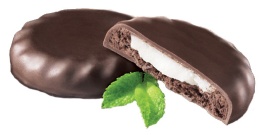 2017 Chocolatey Mint Cookies Have Arrived!Dear Parent/Guardian,Girl Guides of Canada-Guides du Canada cookies are the single most profitable fundraising campaign in Canada.We have been selling cookies since 1927. GGC girls and Guiders sell $13 million dollars worth of cookies each year. The profits from these cookies are distributed in the following way on a per case basis:How do we use these profits?Province – Girl events, supporting national and international travel patrol members, Wa-Thik-Ane (our camp), membership and campership assistanceUnit – Unit activities, outings, district eventsNational – Girl programming, events for girls, special national initiativesThere are other benefits besides the profits for the girls that come with selling cookies – it helps girls learn valuable skills such as: teamwork, self-confidence, planning and goal setting, responsibility, community involvement, safety awareness, courtesy, problem solving and decision making. Please support your daughter and Guider in the selling of cookies – there are creative ways to sell them. Please talk to your daughter’s Guider to find out and show your daughter what team work can do!RoseAnna Cirino – Provincial CommissionerCarol Kelly – Deputy Provincial Commissioner